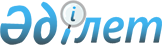 Об утверждении Правил прохождения специального первоначального обучения кандидатов, впервые поступающих в органы внутренних дел Республики Казахстан на должности рядового, младшего и среднего начальствующего состава
					
			Утративший силу
			
			
		
					Приказ Министра внутренних дел Республики Казахстан от 28 апреля 2007 года N 180. Зарегистрирован в Министерстве юстиции Республики Казахстан 14 мая 2007 года N 4673. Утратил силу приказом Министра внутренних дел Республики Казахстан от 26 апреля 2011 года № 187

      Сноска. Утратил силу приказом Министра внутренних дел РК от 26.04.2011 № 187 (вводится в действие со дня первого официального опубликования).      В целях реализации пункта 11  Положения о прохождении службы лицами рядового и начальствующего состава органов внутренних дел Республики Казахстан, утвержденного постановлением Правительства Республики Казахстан от 27 декабря 1996 года N 1644  ПРИКАЗЫВАЮ : 

      1. Утвердить прилагаемые Правила прохождения специального первоначального обучения кандидатов, впервые поступающих в органы внутренних дел Республики Казахстан на должности рядового, младшего и среднего начальствующего состава. 

      2. Начальникам организаций образования Министерства внутренних дел Республики Казахстан при приеме на специальное первоначальное обучение кандидатов, впервые поступающих на службу в органы внутренних дел Республики Казахстан руководствоваться настоящим приказом. 

      Сноска. Пункт 2 с изменениями, внесенными  приказом Министра внутренних дел РК от 23.04.2008 N 149 (порядок введения в действие см. п. 3 ). 

      3. Департаменту кадровой работы (Аканов А.А.) обеспечить государственную регистрацию настоящего приказа. 

      4. Настоящий приказ вводится в действие по истечении десяти календарных дней со дня его первого официального опубликования.        Министр       "Согласован" 

      И.о. министра образования и науки 

      Республики Казахстан 

      30 апреля 2007 года 

Утверждены                 

приказом Министра внутренних дел    

Республики Казахстан           

28 апреля 2007 года N 180         

  ПРАВИЛА 

прохождения специального первоначального обучения кандидатов, 

впервые поступающих в органы внутренних дел Республики Казахстан 

на должности рядового, младшего и среднего начальствующего состава  1. Общие положения 

      1. Настоящие Правила определяют порядок и условия прохождения специального первоначального обучения кандидатов, впервые поступающих в органы внутренних дел Республики Казахстан (далее - ОВД) на должности рядового, младшего и среднего начальствующего состава. 

       Сноска. Пункт 1 с изменениями, внесенными  приказом Министра внутренних дел РК от 23.04.2008 N 149 (порядок введения в действие см. п. 3 ). 

      1-1. Кандидаты, впервые поступающие в ОВД, проходят специальное первоначальное обучение для ускоренного приобретения знаний, умений, навыков и норм поведения, необходимых для выполнения служебных обязанностей по конкретной должности. 

       Сноска. Правила дополнены пунктом 1-1 в соответствии с   приказом Министра внутренних дел РК от 23.04.2008 N 149 (порядок введения в действие см. п. 3 ). 

      2. Специальное первоначальное обучение осуществляется в организациях образования, подведомственных Министерству внутренних дел Республики Казахстан (далее - организация образования). 

       Сноска. Пункт 2 с изменениями, внесенными  приказом Министра внутренних дел РК от 23.04.2008 N 149 (порядок введения в действие см. п. 3 ).  

  2. Порядок приема и прохождения 

специального первоначального обучения 

      3. Отбор кандидатов на службу в органы внутренних дел (далее - кандидаты) для направления на специальное первоначальное обучение и оформление личных дел осуществляется кадровыми аппаратами департаментов внутренних дел Министерства внутренних дел Республики Казахстан (далее - ДВД). В состав отборочных комиссий ДВД включаются представители организаций образования. 

       Сноска. Пункт 3 в редакции  приказа Министра внутренних дел РК от 23.04.2008 N 149 (порядок введения в действие см. п. 3 ). 

      3-1. Специальное первоначальное обучение проводится для кандидатов на службу в ОВД, назначаемых стажерами на соответствующие должности с испытательным сроком три месяца. 

      3-2. Специальное первоначальное обучение не проходят лица: 

      ранее проходившие службу в ОВД и поступившие вновь на службу при наличии документов, подтверждающих прохождение ими специального первоначального обучения; 

      ранее проходившие службу в других правоохранительных органах Республики Казахстан при наличии документов, подтверждающих прохождение ими специального первоначального обучения; 

      окончившие военные и специальные учебные заведения по очной форме обучения; 

      офицеры (запаса), ранее проходившие воинскую службу в рядах Вооруженных Сил Республики Казахстан, других войск и воинских формирований. 

       Сноска. Правила дополнены пунктами 3-1 и 3-2 в соответствии с  приказом Министра внутренних дел РК от 23.04.2008 N 149 (порядок введения в действие см. п. 3 ). 

             4. В соответствии с планом приема на специальное первоначальное обучение, ежегодно утверждаемым приказом Министра внутренних дел Республики Казахстан, кадровые аппараты ОВД представляют в организацию образования личное дело кандидата не позднее десяти дней до начала курсов специального первоначального обучения. 

       Сноска. Пункт 4 с изменениями, внесенными  приказом Министра внутренних дел РК от 23.04.2008 N 149 (порядок введения в действие см. п. 3 ). 

      5. Кандидат, направленный на специальное первоначальное обучение должен при себе иметь удостоверение личности, спортивную форму, предметы личной гигиены, необходимые письменные принадлежности. 

      5-1. Приказами начальников организаций образования кандидаты в ОВД зачисляются в число слушателей курсов специального первоначального обучения. 

      Выписки из приказа не позднее десяти дней со дня подписания приказа, должны быть направлены в кадровые аппараты ДВД. 

       Сноска. Правила дополнены пунктом 5-1 в соответствии с   приказом Министра внутренних дел РК от 23.04.2008 N 149 (порядок введения в действие см. п. 3 ). 

      6. - 15. (Исключены -  приказом Министра внутренних дел РК от 23.04.2008 N 149 (порядок введения в действие см. п. 3 ). 

      16. Учебный процесс на курсах специального первоначального обучения проводится в соответствии с типовыми учебными и тематическими планами. 

      17. Срок обучения на курсах специального первоначального обучения составляет для кандидатов на должности среднего начальствующего состава 2 месяца, на должности младшего и рядового начальствующего состава - 3 месяца. 

      17-1. Итоговая оценка уровня знаний слушателей проводится экзаменационной комиссией, состав которой утверждается начальником организации образования. Состав экзаменационных комиссий формируется из числа сотрудников Министерства внутренних дел Республики Казахстан, территориальных ДВД, преподавательского состава организаций образования, представителей Совета ветеранов и общественности. 

      17-2. При невыполнении слушателями требований учебного плана или нарушении ими Устава организации образования они отчисляются из числа слушателей приказом начальника организации образования. 

       Сноска. Правила дополнены пунктами 17-1 и 17-2 в соответствии с  приказом Министра внутренних дел РК от 23.04.2008 N 149 (порядок введения в действие см. п. 3 ). 

      18. Слушателям, успешно сдавшим экзамены, выдается сертификат об окончании курсов специального первоначального обучения, который приобщается к личному делу. 

       Сноска. Пункт 18 с изменениями, внесенными  приказом Министра внутренних дел РК от 23.04.2008 N 149 (порядок введения в действие см. п. 3 ). 

      19. После успешного прохождения обучения слушатель в течение одного месяца назначается на должность и ему присваивается специальное звание с зачислением в кадры ОВД. 

       Сноска. Пункт 19 с изменениями, внесенными  приказом Министра внутренних дел РК от 23.04.2008 N 149 (порядок введения в действие см. п. 3 ). 

      20. Срок обучения на курсах специального первоначального обучения засчитывается в стаж службы в ОВД Республики Казахстан для выплаты процентной надбавки за выслугу лет и начисления пенсии. 

       Сноска. Пункт 20 с изменениями, внесенными  приказом Министра внутренних дел РК от 23.04.2008 N 149 (порядок введения в действие см. п. 3 ). 
					© 2012. РГП на ПХВ «Институт законодательства и правовой информации Республики Казахстан» Министерства юстиции Республики Казахстан
				